Lady Gaga Backs Starbucks' Cups of Kindness CampaignLady Gaga and her Born This Way Foundation have partnered with Starbucks to highlight programs that focus on youth wellness and empowerment. The Cups of Kindness campaign, which runs through June 19, will donate a portion of profits from four select iced Starbucks beverages to support such organizations as Channel Kindness, which highlights acts of compassion and kindness among youth.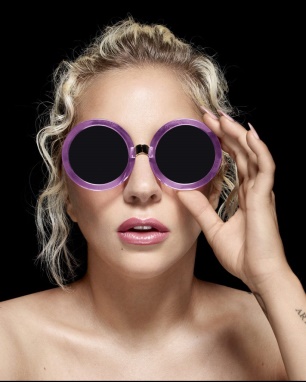 The Drum (Scotland) 6/12/17http://www.thedrum.com/news/2017/06/12/starbucks-and-lady-gaga-collaborate-colorful-cups-kindnessImage source:https://files.greatermedia.com/uploads/sites/8/2017/06/Lady_Gaga_-_Cups_of_Kindness_7-819x1024.jpg